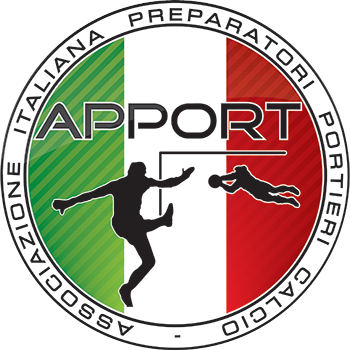 APPORTGARDA  2023 09-10-11 Giugno 2023Con la presente sono a confermare la mia partecipazione al quindicesimo stage ufficiale APPORT denominato APPORTGARDA2023.La presente adesione deve essere inviata all’indirizzo email: iscrizione@apportgarda.com o al numero di fax 075/6309850 o tramite whatsapp al numero +39 3387547842 entro il 31 Maggio 2023.La mia iscrizione verrà tenuta valida solo dopo il ricevimento del bonifico di acconto di Euro………….da effettuarsi sul conto corrente IBAN IT 48 J 05156 12600CC0000036081 PRESSO BANCA DI PIACENZA SEDE CENTRALE intestato ad APPORT C/evento APPORTGARDA.Provvederò a saldare la quota di iscrizione al momento della registrazione a inizio corso.I DATI EVIDENZIATI SONO TUTTI DA COMPILARENOME.        :_______________________________COGNOME :_______________________________DATA DI NASCITA:_____/_____/_______TIPO DI DOCUMENTO: _____________N° DI DOCUMENTO:________________INDIRIZZO:________________________________________________LOCALITA’:_______________________CAP:___________PROVINCIA:________N° DI TELEFONO:_________________________________INDIRIZZO EMAIL:_________________________________TAGLIA ABBIGLIAMENTO:___________SOCIETA’ DI APPARTENENZA:_________________________CATEGORIA ALLENATA:_______________________________PACCHETTO SCELTO:(….) Pacchetto 1 (corso+ 3 pranzi) Acconto 100,00 Euro(….) Pacchetto 2 Sing (corso + soggiorno con pensione completa singola) Acconto 200,00 Euro(….) Pacchetto 2 Doppia (corso + soggiorno con pensione completa doppia) Acconto 200,00 Euro(….) Pacchetto 3 Sing (corso + soggiorno mezza pensione singola) Acconto 200,00 Euro(….) Pacchetto 3 Doppia (corso + soggiorno mezza pensione doppia) Acconto 200,00 Euro(….) Pacchetto 4 (corso + soggiorno in appartamento) Acconto 200,00 Euro(….) Richiesta di abbinamento in camera doppia con _____________________________(….) Sistemazione in camera doppia con partecipante scelto dall’organizzazione.FIRMA ____________________________Ai sensi di quanto previsto dalla legge sulla privacy (l.675/1996) il sottoscritto dichiara di essere stato informato delle norme di cui agli articoli 10 e 13 e quanto al trattamento dei dati acquisiti dall’Associazione APPORT nei limiti in cui esso sia strumentale alle finalità perseguite ai propri fini istituzionali.(…) DO IL CONSENSO  (…) NEGO IL CONSENSO  FIRMA ______________________________